Publicado en España el 26/11/2021 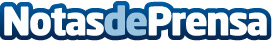 Diseño de interiores sostenible: la naturaleza entra en el hogar, por JAV Construcciones y rehabilitacionesEntre las tendencias dictadas por los diseñadores internacionales, destacan las propuestas verdes y los proyectos de interiorismo eco sostenibles. Una filosofía de diseño que no es sólo una exigencia dictada por el mercado, sino un pensamiento cada vez más extendidoDatos de contacto:JAV CONSTRUCCIONES Y REHABILITACIONES Comunicado de prensa: Diseño de interiores sostenible: la naturaleza entra en el hogar629 99 42 86Nota de prensa publicada en: https://www.notasdeprensa.es/diseno-de-interiores-sostenible-la-naturaleza Categorias: Nacional Inmobiliaria Interiorismo Sociedad Madrid Seguros Consumo Construcción y Materiales http://www.notasdeprensa.es